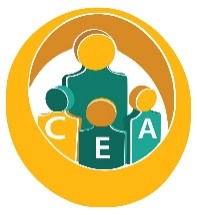 Thank you for choosing to be active in your OCEA! This form needs to be completed and emailed no later than February 15, 2023. Members may nominate themselves (self-nominations are encouraged) or another member. Please speak to your nominee prior to submitting them into nomination. Nominees will be notified by email confirming their nomination before being placed on the OCEA ballot. Our 2023-2024 OCEA election is being conducted under the supervision of the Osceola County Supervisor of Elections office. Machine ballot counts shall be the OFFICIAL results.                      ************************************************************************************Directions:  Please save this form to your desktop with your Name (ex: Bruce Banner 2023 Nomination) as the title.  Click of the box to complete the needed fields and position(s) sought. ALL fields must be filled in.Attach this form to an email to Kim Castro-Stevens (Hickory Tree ES) at stevenki@osceola.k12.fl.us. Name of Nominee:       Mailing Address:          Worksite:         		       				Position:    Instructional    ESP	   Personal Email:      					 Phone Number:      Nominated by:   Self or  Other ______________As a current OCEA member in good standing, I am requesting that my name be placed on the ballot for the following position(s):	   President (3-year term)		 Instructional Vice-President (1-year remaining in term)		   Treasurer (3-year term)	 ESP Vice-President (3-year term)Executive Board: (1-year term)   Elementary School Representative (East)	   Elementary School Representative (West)   Middle School Representative			   High School Representative   Alternative Site Representative			   Multi Level School Representative   ESP At Large (2 seats)				   FEA Governance Board seat (3-year term)Conventions:   NEA Representative Assembly           		July 2nd – 6th in Orlando, FL                  4 or 5 Local OCEA Delegates* (2-year term) 	*NEA has not released our actual allocated number  NEA Representative Assembly 			July 2nd – 6th in Orlando, FL                   2 FEA State Delegates (1-year term)		*NEA has not released our actual allocated number  FEA Delegate Assembly 		 		October 2023 Orlando, FL        	      47 representatives* (1-year term) 		*FEA has not released our actual allocated number                           	            Convention Delegate Commitments:Attend all caucus meetings and Delegate sessions on time		Vote in all electionsRead all correspondencesBe aware of financial policies as they pertain to reimbursements/stipendsBe present on the floor and enthusiastic … you are OCEA!